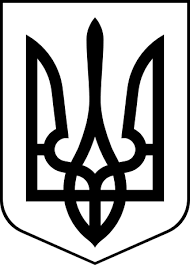 	ЗДОЛБУНІВСЬКА МІСЬКА РАДАРІВНЕНСЬКОГО РАЙОНУ РІВНЕНСЬКОЇ ОБЛАСТІвосьме скликанняР І Ш Е Н Н Явід 28 вересня 2022 року                                                                           №Керуючись статтями 25,60 Закону України «Про місцеве самоврядування в Україні», в рамках проєкту ЮНІСЕФ «Моніторинг потреб та підтримка дітей в умовах війни» ,  на підставі листаМіжнародної благодійної організації  «Партнерство «Кожній дитині»  від 14.09.2022 № 09/58, Здолбунівська міська радаВ И Р І Ш И Л А:Надати згоду на безоплатне прийняття у комунальну власність майна, яке надається в рамках проєкту ЮНІСЕФ «Моніторинг потреб та підтримка дітей в умовах війни»що виконуєтьсяМіжнародною благодійною організацією  «Партнерство «Кожній дитині», згідно переліку, що додається.Здолбунівській міській раді прийняти на баланс вказане в переліку майно, відповідно до вимог чинного законодавства.Контроль за виконанням рішення покласти на постійну комісію з питань житлово-комунального господарства, комунальної власності, промисловості, транспорту, зв’язку, благоустрою, житлового фонду, торгівлі та агропромислового комплексу (голова - Войцеховський О.І.).Міський голова   Владислав СУХЛЯКПро надання згоди на безоплатне прийняття у комунальну власність майна від Міжнародної благодійної організації  «Партнерство «Кожній дитині»